Date:_____________________________________LI: to be able to predict using retrieval and inferenceI will be successful if: I can retrieve factsI can infer meaningI can combine these two to make a prediction 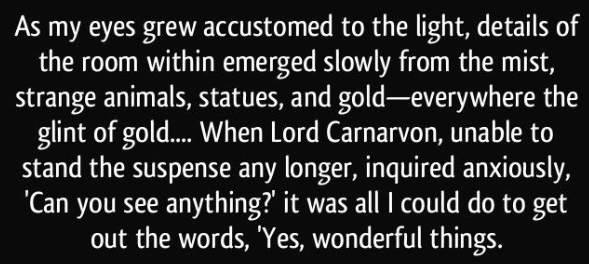 I know I think I wonder